Name: ______________________________________	Date: ________________________Student Exploration: TidesVocabulary: gravity, high tide, low tide, neap tide, spring tide, tidal bulge, tidesPrior Knowledge Question (Do this BEFORE using the Gizmo.)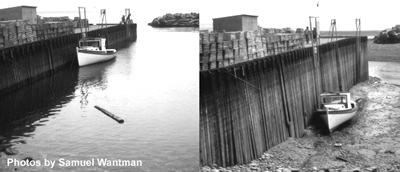 What is happening in these images?________________________________________________________________________________________________________________________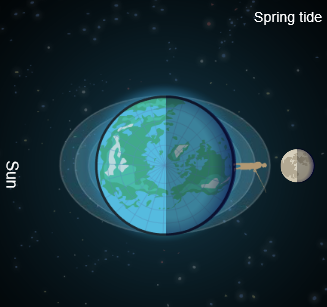 Gizmo Warm-upThe Tides Gizmo shows the relative positions of the Earth, Moon, and Sun. (None of the distances are to scale.) An observer stands on Earth.Set the Speed to Slow. Select the BAR CHART and press Play (). What do you notice?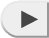 ____________________________________________________________________________________The changing depth of water is due to tides. Click Pause () when the water is at its highest level. This is called high tide. What is the height of water during high tide? _______________________________________________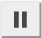 Click Play, and then Pause when the water is at its lowest level, called low tide. What is the height of water during low tide? ________________________________________________Click Reset (). Click Play, and then click Pause after one day. Select the GRAPH tab. 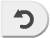 How many high tides are there in a day? _______________ Low tides? _______________Question: What causes high and low tides?Observe: Click Play and watch the tides for a while on the BAR CHART and SIMULATION panes. Notice the oblong bands of water around Earth. These are tidal bulges. How many tidal bulges are there? ________________________________________What kind of tide does the observer experience as he passes through a tidal bulge?___________________________________________________________________What kind of tide does the observer experience when he is between tidal bulges?___________________________________________________________________In one day, how many times does the observer pass through a tidal bulge? _______Form hypothesis: What do you think causes the tidal bulges to form? ___________________________________________________________________________________________Observe: Set the Speed to Fast and click Play. What do you notice about the tidal bulges and the position of the Moon? __________________________________________________________________________________________________________________________Draw conclusions: How does the Moon influence the tides? ___________________________________________________________________________________________________________________________________________________________________________Extend your thinking: The Moon’s gravity pulls on Earth. How does the Moon’s gravity affect the oceans nearest to the Moon? _____________________________________________________________________________________What happens on the side of Earth opposite the Moon? ________________________________________________________________________________________________Question: How does the Sun influence tides?Observe: Set the Speed to Fast and click Play. Observe the shape of the tidal bands over time. After 15 days or so, click Pause. How do the tidal bands change over time? __________________________________________________________________________________________________________________________________________________Analyze: On the GRAPH tab, click the “–” button twice to zoom out. What do you notice? __________________________________________________When the high tide is very high, and the low tide is very low, it is a spring tide. On which days did the observer experience a spring tide? ________________________When there is a smaller difference between high and low tide, it is a neap tide. On which day did the observer experience a neap tide? __________________________Sketch: As the Moon orbits Earth, there are two periods of spring tides and two periods of neap tides. Sketch the positions of the Earth, Moon, and Sun for each spring and neap tide.(Activity B continued on next page) Activity B (continued from previous page)Analyze: List the type of tide (spring or neap) that occurs in each situation:The gravity of the Sun and Moon pull Earth’s surface in the same direction: _______The gravity of the Sun and Moon pull Earth’s surface in opposite directions: _______The gravity of the Sun and Moon pull Earth’s surface at right angles: _______Draw conclusions: How does the Sun’s gravity influence tides? _________________________________________________________________________________________________________________________________________________________________________	__________________________________________________________________________________________________________________________________________________	__________________________________________________________________________________________________________________________________________________	Extend your thinking: Think about how the Moon would look for the observer on Earth. What kind of tides (spring or neap) would you expect during a full Moon? _________What kind of tides would you expect during a new Moon? _____________________What kind of tides would you expect during a half Moon? ______________________Activity A: The Moon and tidesGet the Gizmo ready: Click Reset.Select the BAR CHART tab.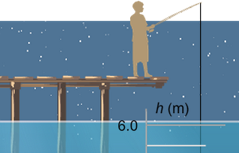 Activity B: The Sun and tidesGet the Gizmo ready: Click Reset.Select the GRAPH tab.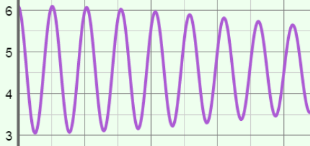 Spring tideNeap tideSpring tideNeap tide